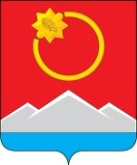 АДМИНИСТРАЦИЯ ТЕНЬКИНСКОГО ГОРОДСКОГО ОКРУГАМАГАДАНСКОЙ ОБЛАСТИР А С П О Р Я Ж Е Н И Е  12.03.2019 № 49-ра         п. Усть-Омчуг  О внесении изменений в распоряжение администрации Тенькинского городского округа Магаданской области  от 20.01.2016 № 16-ра                      «О комиссии по проведению конкурсов для замещения вакантных должностей муниципальной службы и формирования кадрового резерва администрации Тенькинского городского округа Магаданской области»Внести в распоряжение администрации Тенькинского городского округа от 20.01.2016 №16-ра «О комиссии по проведению конкурсов для замещения вакантных должностей муниципальной службы и формирования кадрового резерва администрации Тенькинского городского округа Магаданской области» следующие изменения:Приложение к указанному распоряжению изложить в новой редакции согласно приложению.Настоящее распоряжение подлежит официальному опубликованию (обнародованию).Глава Тенькинского городского округа 		                           И.С. БережноПриложение к распоряжению администрации Тенькинского городского округаМагаданской области            от 12.03.2019  №  49-ра      Состав комиссии по проведению конкурсов для замещения вакантных должностей муниципальной службы и формирования кадрового резерва администрации Тенькинского городского округа Магаданской области____________________________Председатель комиссии:Председатель комиссии:Председатель комиссии:Председатель комиссии:Председатель комиссии:ЯковлеваЛариса Викторовна--первый заместитель главы администрации Тенькинского городского округа первый заместитель главы администрации Тенькинского городского округа Заместитель председателя комиссии:Заместитель председателя комиссии:Заместитель председателя комиссии:Заместитель председателя комиссии:Заместитель председателя комиссии:Ким Николай СанчоровичКим Николай Санчорович--управляющий делами администрации Тенькинского городского округаСекретарь комиссии:Секретарь комиссии:Секретарь комиссии:Секретарь комиссии:Секретарь комиссии:ЛевичеваНаталья Владимировна--главный специалист отдела по организационному и информационному обеспечению администрации Тенькинского городского округаглавный специалист отдела по организационному и информационному обеспечению администрации Тенькинского городского округаЧлены комиссии:Члены комиссии:Члены комиссии:Члены комиссии:Члены комиссии:Бережной Иван Сергеевич --глава Тенькинского городского округа;глава Тенькинского городского округа;Тихомирова Ирина Николаевна--заместитель главы администрации Тенькинского городского округа, руководитель комитета финансов;заместитель главы администрации Тенькинского городского округа, руководитель комитета финансов;Круглов Василий Александрович--руководитель комитета жилищно-коммунального хозяйства, дорожного хозяйства и жизнеобеспечения администрации Тенькинского городского округа;руководитель комитета жилищно-коммунального хозяйства, дорожного хозяйства и жизнеобеспечения администрации Тенькинского городского округа;ДолгополоваМарина Владимировна--руководитель комитета экономики и стратегического развития территории администрации Тенькинского городского округа;руководитель комитета экономики и стратегического развития территории администрации Тенькинского городского округа;Хорошун Олег Владимирович--и.о. начальника правового отдела администрации Тенькинского городского округа;и.о. начальника правового отдела администрации Тенькинского городского округа;--руководитель структурного подразделения администрации Тенькинского городского округа, в котором проводится конкурс.руководитель структурного подразделения администрации Тенькинского городского округа, в котором проводится конкурс.